Seminole Hospital DistrictBoard of Directors' Regularly Scheduled Meeting,  February 22, 2021 at 7:00 p.m.Hospital BoardroomAgendaNotice is hereby given that on the 22nd day of February 2021, the Board of Directors of the Seminole Hospital District of Gaines County, Texas, will hold a regularly scheduled meeting at 7:00 p.m., in the Hospital Boardroom, located at 209 Northwest 8th Street in Seminole, Texas.  Individuals may also call into the meeting using the following:Call-in number:   1-361-360-5233Meeting ID:  51775417#4# Call Meeting to OrderInvocationOpen Forum Employee RecognitionMedical Staff Recognition – Dr. Mark LaymanConsider / Approve – Minutes – 1/25/2021Covid Vaccine Program – Maegen GarnerStrategic Initiative – Mental Health Program – Larry GrayFinancial Overview – Larry GrayIntent to Cancel May 1, 2021 Election for Directors At Large (Notice Only)Closed Session- Pursuant to Texas Govt. Code Sections 551.071, 551.074, 552.101, and 552.103 in accordance with the Texas Open Meetings Act, to consult with attorneys and their advisers concerning legal, compliance, and personnel matters, including matters in connection with the District’s compliance/reporting status, risk management, hospital performance, compliance issues, contract issues and personnel issues.Consider / Approve - Any necessary action concerning legal, compliance, and personnel matters, including matters in connection with the District’s compliance/reporting status, risk management, hospital performance, compliance issues, contract issues and personnel issues.AdjournmentINDIVIDUALS WITH DISABILITIES THAT REQUIRE ASSISTANCE SHOULD CONTACT MEMORIAL HOSPITAL AT 432-758-5811 SO THAT ARRANGEMENTS MAY BE MADE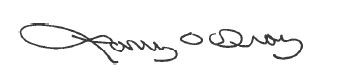 